Приложение 1.Слайды.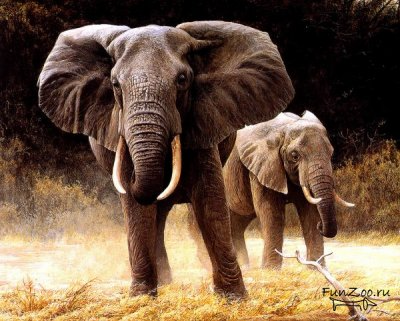 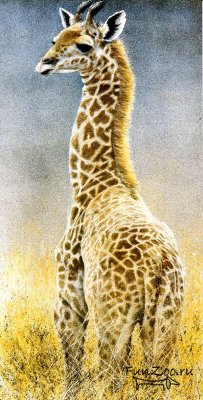 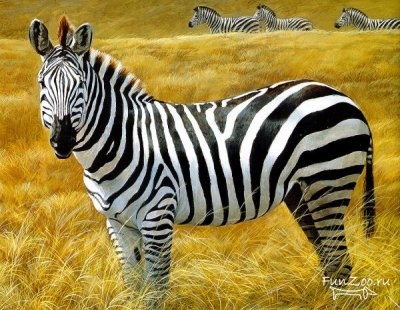 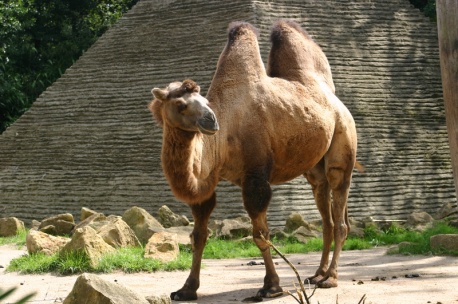 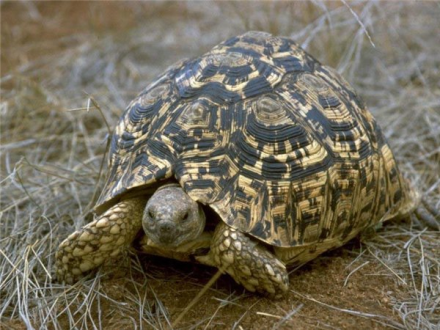 